Students will…Teachers will…Evaluators will look for…STRATEGIESDANIELSON DOMAINSStudents will…Teachers will…Evaluators will look for…STRATEGIESDANIELSON DOMAINSWriting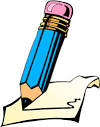 Consider the audience & purpose Engage in various writing processes to address specific situations Support their thinking Demonstrate understandingWriting to LearnProvide times for quick, low-stakes writing exercises Use writing as formative assessments QuickwritesReflection journalsThink ink-pair shareDo Nows/Exit SlipsThe Writing ProcessDouble-entry journalsCornell note-taking3c3dInquiry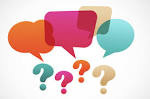 Analyze & synthesize materials or ideas Clarify their own thinking Probe others’ thinking Work through ambiguity QuestioningCreate opportunities for students to analyze their thinking and thinking of peers and authors they readTeach students how to ask thoughtful questions on their own Socratic SeminarsQuestioning/answering with suggested promptsResearch projectsDOK level of questioningGallery Walk3b3c3dCollaboration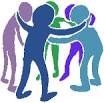 Work together toward a common goal Develop positive interdependence Work in focused study groups Support the learning of others Collaborative Group Work/Classroom TalkProvide group work assignmentsGroup students intentionallyEnsure each student is contributing to group workProvide opportunities for student discussions to learnSocratic SeminarsPeer Editing GroupsPhilosophical Chairs/DebatesGroup RolesGroup evaluationsJig-Saw 3b3c3dOrganization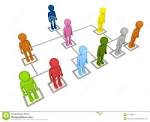 Develop & use processes Manage their time well Interact with their teachers Use self-direction & self-evaluation ScaffoldingPlan a careful sequence of activities that links prior knowledge/skill to new knowledge/skillProvide increasingly more difficult tasks and concepts (step-by-step)Use bindersCalendars/plannersGraphic organizersCornell note-takingSMART goalsDOK questioningSelf evaluation rubrics3b3c3dReading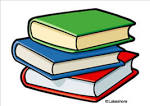 Understand text structures Use prior knowledge & make connections to text, self, & world Make predictions & ask ?s Create visual images as they read Literacy GroupsIncorporate informational texts into lessons and/or assignmentsProvide collaborative structure with assigned roles for students to understand texts, problem sets, documents, etc.Text AnnotationsGraphic organizersReciprocal TeachingVocabulary ActivitiesJig-sawSQ3R: Survey! Question! Read! Recite! Review! 3b3c***NOTE:      3b: Using Questioning and Discussion       3c: Engaging Students in Learning       3d: Using Assessment in Instruction***NOTE:      3b: Using Questioning and Discussion       3c: Engaging Students in Learning       3d: Using Assessment in Instruction***NOTE:      3b: Using Questioning and Discussion       3c: Engaging Students in Learning       3d: Using Assessment in Instruction***NOTE:      3b: Using Questioning and Discussion       3c: Engaging Students in Learning       3d: Using Assessment in Instruction***NOTE:      3b: Using Questioning and Discussion       3c: Engaging Students in Learning       3d: Using Assessment in Instruction